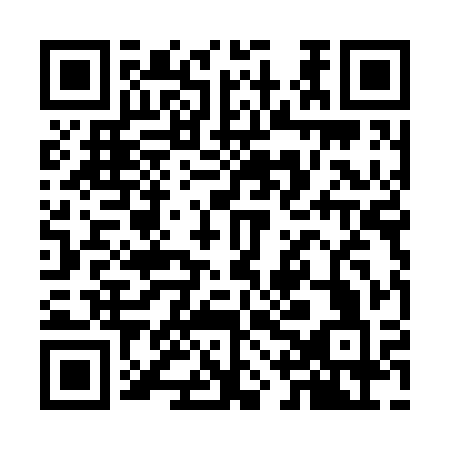 Prayer times for Quinta de Sao Cibrao, PortugalWed 1 May 2024 - Fri 31 May 2024High Latitude Method: Angle Based RulePrayer Calculation Method: Muslim World LeagueAsar Calculation Method: HanafiPrayer times provided by https://www.salahtimes.comDateDayFajrSunriseDhuhrAsrMaghribIsha1Wed4:396:251:256:218:2510:052Thu4:386:241:256:228:2610:063Fri4:366:231:256:228:2710:084Sat4:346:221:256:238:2810:095Sun4:326:201:256:238:2910:116Mon4:316:191:256:248:3010:127Tue4:296:181:246:258:3110:148Wed4:276:171:246:258:3210:159Thu4:256:161:246:268:3310:1710Fri4:246:151:246:268:3410:1811Sat4:226:141:246:278:3510:2012Sun4:216:131:246:288:3610:2113Mon4:196:121:246:288:3710:2314Tue4:176:111:246:298:3810:2415Wed4:166:101:246:298:3910:2616Thu4:146:091:246:308:4010:2717Fri4:136:081:246:308:4110:2918Sat4:116:071:246:318:4210:3019Sun4:106:061:246:318:4310:3220Mon4:096:051:256:328:4410:3321Tue4:076:041:256:328:4510:3422Wed4:066:041:256:338:4610:3623Thu4:056:031:256:348:4710:3724Fri4:036:021:256:348:4810:3925Sat4:026:021:256:358:4910:4026Sun4:016:011:256:358:4910:4127Mon4:006:001:256:368:5010:4328Tue3:596:001:256:368:5110:4429Wed3:585:591:256:378:5210:4530Thu3:575:591:266:378:5310:4631Fri3:565:581:266:378:5310:47